Об итогах районного детского конкурса«Охрана труда глазами детей» - 2024.     В целях привлечения внимания к вопросам охраны и безопасности труда в период  с 06 марта 2024 года по 05 апреля 2024 года в Грязинском районе был проведён районный конкурс «Охрана труда глазами детей» - 2024.     На конкурс было представлено 26 работ из образовательных учреждений района: школ №№ 2, 3, 4, 7, с. Двуречки, с. Фащёвка, д. Кубань, МБУ ДО ЦРТДЮ. Конкурсные работы рассматривались в трёх возрастных группах: (1-4 классы; 5-8 классы; 9-11 классы).           На основании решения оргкомитета конкурса и в соответствии с Положением о проведении районного конкурса «Охрана труда глазами детей» - 2024ПРИКАЗЫВАЮ:Признать победителями и призёрами и  наградить Почётными  грамотами отдела образования администрации Грязинского муниципального района Липецкой области следующих участников: возрастная группа 1-4 классы:1 место – Матыцин Степан, обучающийся МБОУ НОШ №7, педагог – Новикова Елена Серафимовна;1 место – Чистяков Максим, обучающийся МБОУ НОШ №7, педагог – Астанина Елена Николаевна;2 место – Щербакова Милана, обучающаяся МБОУ СОШ с. Фащёвка, педагог – Папонова Елена Валерьевна;3 место – Волкова Владислава, обучающаяся МБОУ СОШ №4, педагог – Студеникина Ольга Вячеславовна;3 место – Бакулев Ярослав, обучающийся МБОУ НОШ №7, педагог – Скворцова Марина Юрьевна.возрастная группа 5-8 классы:1 место – Савостикова Дарья, обучающаяся МБОУ ООШ с. Двуречки, педагог – Плешкова Виктория Константиновна;1 место – Галеев Денис, обучающийся МБОУ СОШ с. Фащёвка, педагог – Басинских Любовь Алексеевна;2 место – Солодков Кирилл, обучающийся МБУ ДО ЦРТДЮ, педагог – Шашков Владимир Александрович;2 место – Марчуков Владимир, обучающийся МБУ ДО ЦРТДЮ, педагог – Мишанина Наталия Станиславовна;3 место – Дубок Ева, обучающаяся МБУ ДО ЦРТДЮ, педагог – Зотова Елена Викторовна;3 место – Лукьяненок Яна, обучающаяся, МБОУ СОШ №2, педагог – Голышкина Ирина Анатольевна;3 место – Карлина Алина, обучающаяся МБОУ СОШ с. Фащёвка, педагог – Трунова Наталья Николаевна;3 место – Голубых Александра, обучающаяся МБОУ СОШ д. Кубань, педагог – Путинцева Евгения Юрьевна.возрастная группа 9-11 классы:1 место – Чистозвонова Дарья, обучающаяся МБОУ ООШ с. Двуречки, педагог – Плешкова Виктория Константиновна.2, 3 места - не присуждать.2. Работы победителей и призёров во всех возрастных группах направить на региональный этап конкурса в установленные Положением сроки.Начальник отдела образования                                                                          А. Ю. Васильева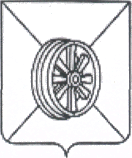 АДМИНИСТРАЦИЯ  ГРЯЗИНСКОГО  МУНИЦИПАЛЬНОГО  РАЙОНАОТДЕЛ      ОБРАЗОВАНИЯП Р И К А З 08. 04. 2024 г.                     № 198г. Грязи